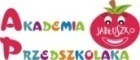 HARMONOGRAM ZAJĘĆ DODATKOWYCH
W ROKU SZKOLNYM 2018/2019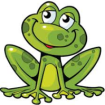     GRUPA ŻABKI     GRUPA ŻABKI     GRUPA ŻABKI     GRUPA ŻABKI     GRUPA ŻABKI     GRUPA ŻABKI PONIEDZIAŁEKWTOREKŚRODACZWARTEKPIĄTEK11:30-12:00ROBOTYKA 
DLA SMYKAPLAY WITH MECERAMILANDIA 11:15-12:00 (zgodnie z terminarzem)12:45-13:15PLAY WITH MEMALI ODKRYWCY (zgodnie z terminarzem)PLAY WITH ME13:15-13:45KULINARNIE  
i MANUALNIE(zgodnie z terminarzem)BUENOS DIAS13:45-14:15PLAY WITH MEPLAY WITH ME14:15-14:45DRUŻYNA KANGURALOGO GRATKATANIEC 
Z GWIAZDAMI14:45-15:15JAK LECI ATLECI ?MAGIA TEATRU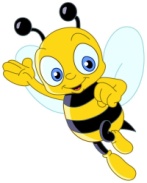 GRUPA PSZCZÓŁKI       GRUPA PSZCZÓŁKI       GRUPA PSZCZÓŁKI       GRUPA PSZCZÓŁKI       GRUPA PSZCZÓŁKI       GRUPA PSZCZÓŁKI       PONIEDZIAŁEKWTOREKŚRODACZWARTEKPIĄTEK11:00-11:30MAGIA TEATRUCERAMILANDIA 9:45-10:30 (zgodnie z terminarzem)11:30-12:00PLAY WITH MEPLAY WITH ME13:15-13:45KULINARNIE  
i MANUALNIE(zgodnie z terminarzem)PLAY WITH MEMALI ODKRYWCY (zgodnie z terminarzem)BUENOS DIAS13:45-14:15DRUŻYNA KANGURALOGO GRATKA14:15-14:45JAK LECI ATLECI ?TANIEC 
Z GWIAZDAMI14:45-15:15PLAY WITH MEPLAY WITH ME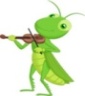            GRUPA ŚWIERSZCZYKI            GRUPA ŚWIERSZCZYKI            GRUPA ŚWIERSZCZYKI            GRUPA ŚWIERSZCZYKI            GRUPA ŚWIERSZCZYKI            GRUPA ŚWIERSZCZYKI PONIEDZIAŁEKWTOREKŚRODACZWARTEKPIĄTEK11:00-11:30CERAMILANDIA 10:30-11:15 (zgodnie z terminarzem)11:30-12:00PLAY WITH MEPLAY WITH ME12:45-13:15BUENOS DIAS13:15-13:45PLAY WITH MEKULINARNIE  
i MANUALNIE(zgodnie z terminarzem)MALI ODKRYWCY (zgodnie z terminarzem)PLAY WITH ME13:45-14:15JAK LECI ATLECI ?TANIEC 
Z GWIAZDAMI14:15-14:45PLAY WITH MEMAGIA TEATRU14:45-15:15DRUŻYNA KANGURALOGO GRATKA